Vinnies Christmas Appeal When: Tuesday 1st December – Thursday 10th December. Why: Act of Kindness… Let’s help feed some families who need our help because they may be doing it tough during these difficult times.What to do: Please donate an item(s) of nonperishable food/festive food, which can be placed inthe collection box in your child’s class.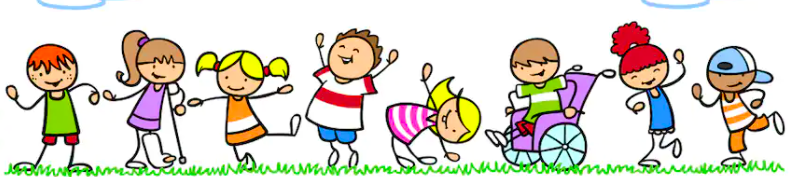 Preferred food items include UHT milk, cereal (Weet-Bix), canned baked beans, spaghetti or other pasta, soups, small tins of tuna, sardines, biscuits, crackers, pasta sauce (no canned tomatoes), canned fruit, jam or festive foods/items.Thank you for your generosity.